	Träningstider konstgräs! 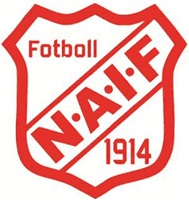 Start v.15VeckodagA-Plan(11 manna)MåndagF 11/12 17.30 - 19.00P11 18.00-19.00 TisdagP 07/08/09 17.30 - 19.00P 10 17.00 - 18.00OnsdagF 11/12 17.30 - 19.00 P 12/13 17.45 - 19.00P11 18.00-19.00TorsdagP 07/08/09 17.30 - 19.00P 10 17.00 – 18.00FredagLördagSöndagP 17/18 10.00 – 11.00P 14/15 + 16/17 17.00 – 18.00 F 15/16 17.00 – 18.00